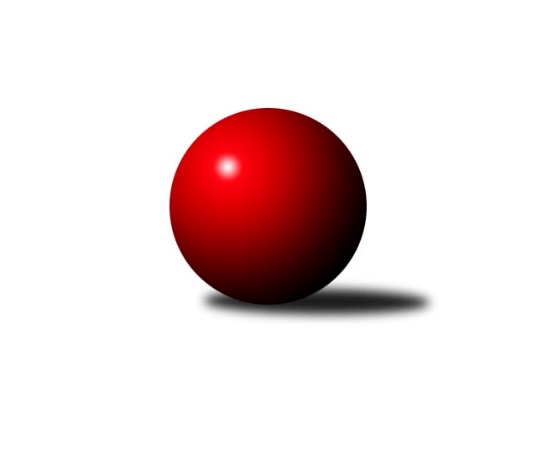 Č.7Ročník 2023/2024	19.5.2024 3. KLM D 2023/2024Statistika 7. kolaTabulka družstev:		družstvo	záp	výh	rem	proh	skore	sety	průměr	body	plné	dorážka	chyby	1.	KK Jihlava B	7	6	1	0	41.0 : 15.0 	(98.0 : 70.0)	3380	13	2255	1125	21.4	2.	TJ Sokol Slavonice	7	6	0	1	38.0 : 18.0 	(95.0 : 73.0)	3283	12	2197	1086	34.6	3.	SK Baník Ratíškovice A	8	4	1	3	35.0 : 29.0 	(101.0 : 91.0)	3303	9	2225	1078	35.1	4.	TJ Sokol Mistřín	7	3	2	2	32.5 : 23.5 	(84.5 : 83.5)	3351	8	2236	1115	25.9	5.	TJ Loko České Budějovice	8	4	0	4	31.0 : 33.0 	(92.0 : 100.0)	3217	8	2198	1019	37.9	6.	TJ Centropen Dačice B	7	2	3	2	31.0 : 25.0 	(91.0 : 77.0)	3311	7	2217	1093	29.3	7.	TJ Start Jihlava	7	3	1	3	27.5 : 28.5 	(90.0 : 78.0)	3274	7	2203	1071	32.3	8.	KK Orel Telnice	7	3	0	4	25.0 : 31.0 	(70.5 : 97.5)	3210	6	2180	1030	31.3	9.	TJ Sokol Vracov	7	2	1	4	24.0 : 32.0 	(83.5 : 84.5)	3272	5	2202	1071	29.4	10.	Vltavan Loučovice	7	2	0	5	19.0 : 37.0 	(79.0 : 89.0)	3220	4	2188	1032	39.3	11.	TJ Sokol Husovice B	7	2	0	5	18.0 : 38.0 	(69.5 : 98.5)	3177	4	2180	996	40.9	12.	KK Slavoj Žirovnice	7	1	1	5	22.0 : 34.0 	(78.0 : 90.0)	3275	3	2229	1046	36Tabulka doma:		družstvo	záp	výh	rem	proh	skore	sety	průměr	body	maximum	minimum	1.	KK Jihlava B	4	3	1	0	25.0 : 7.0 	(60.0 : 36.0)	3396	7	3503	3319	2.	TJ Loko České Budějovice	4	3	0	1	22.0 : 10.0 	(59.0 : 37.0)	3201	6	3272	3129	3.	TJ Centropen Dačice B	3	2	1	0	19.0 : 5.0 	(46.5 : 25.5)	3403	5	3480	3320	4.	TJ Start Jihlava	3	2	1	0	17.0 : 7.0 	(43.5 : 28.5)	3280	5	3330	3253	5.	TJ Sokol Mistřín	4	2	1	1	19.5 : 12.5 	(50.5 : 45.5)	3388	5	3428	3355	6.	TJ Sokol Slavonice	3	2	0	1	15.0 : 9.0 	(41.0 : 31.0)	3231	4	3266	3168	7.	KK Orel Telnice	3	2	0	1	13.0 : 11.0 	(32.0 : 40.0)	3261	4	3286	3227	8.	TJ Sokol Vracov	4	2	0	2	17.0 : 15.0 	(51.5 : 44.5)	3351	4	3429	3308	9.	SK Baník Ratíškovice A	4	2	0	2	16.0 : 16.0 	(51.5 : 44.5)	3294	4	3409	3200	10.	KK Slavoj Žirovnice	4	1	1	2	14.0 : 18.0 	(47.5 : 48.5)	3317	3	3396	3230	11.	TJ Sokol Husovice B	3	1	0	2	7.0 : 17.0 	(30.5 : 41.5)	3218	2	3263	3186	12.	Vltavan Loučovice	4	1	0	3	13.0 : 19.0 	(52.0 : 44.0)	3302	2	3362	3269Tabulka venku:		družstvo	záp	výh	rem	proh	skore	sety	průměr	body	maximum	minimum	1.	TJ Sokol Slavonice	4	4	0	0	23.0 : 9.0 	(54.0 : 42.0)	3297	8	3414	3214	2.	KK Jihlava B	3	3	0	0	16.0 : 8.0 	(38.0 : 34.0)	3375	6	3412	3339	3.	SK Baník Ratíškovice A	4	2	1	1	19.0 : 13.0 	(49.5 : 46.5)	3306	5	3413	3237	4.	TJ Sokol Mistřín	3	1	1	1	13.0 : 11.0 	(34.0 : 38.0)	3339	3	3353	3330	5.	Vltavan Loučovice	3	1	0	2	6.0 : 18.0 	(27.0 : 45.0)	3193	2	3436	3029	6.	TJ Centropen Dačice B	4	0	2	2	12.0 : 20.0 	(44.5 : 51.5)	3280	2	3359	3211	7.	KK Orel Telnice	4	1	0	3	12.0 : 20.0 	(38.5 : 57.5)	3198	2	3372	3025	8.	TJ Sokol Husovice B	4	1	0	3	11.0 : 21.0 	(39.0 : 57.0)	3166	2	3341	2972	9.	TJ Start Jihlava	4	1	0	3	10.5 : 21.5 	(46.5 : 49.5)	3272	2	3311	3208	10.	TJ Loko České Budějovice	4	1	0	3	9.0 : 23.0 	(33.0 : 63.0)	3221	2	3333	3111	11.	TJ Sokol Vracov	3	0	1	2	7.0 : 17.0 	(32.0 : 40.0)	3246	1	3404	3093	12.	KK Slavoj Žirovnice	3	0	0	3	8.0 : 16.0 	(30.5 : 41.5)	3262	0	3332	3209Tabulka podzimní části:		družstvo	záp	výh	rem	proh	skore	sety	průměr	body	doma	venku	1.	KK Jihlava B	7	6	1	0	41.0 : 15.0 	(98.0 : 70.0)	3380	13 	3 	1 	0 	3 	0 	0	2.	TJ Sokol Slavonice	7	6	0	1	38.0 : 18.0 	(95.0 : 73.0)	3283	12 	2 	0 	1 	4 	0 	0	3.	SK Baník Ratíškovice A	8	4	1	3	35.0 : 29.0 	(101.0 : 91.0)	3303	9 	2 	0 	2 	2 	1 	1	4.	TJ Sokol Mistřín	7	3	2	2	32.5 : 23.5 	(84.5 : 83.5)	3351	8 	2 	1 	1 	1 	1 	1	5.	TJ Loko České Budějovice	8	4	0	4	31.0 : 33.0 	(92.0 : 100.0)	3217	8 	3 	0 	1 	1 	0 	3	6.	TJ Centropen Dačice B	7	2	3	2	31.0 : 25.0 	(91.0 : 77.0)	3311	7 	2 	1 	0 	0 	2 	2	7.	TJ Start Jihlava	7	3	1	3	27.5 : 28.5 	(90.0 : 78.0)	3274	7 	2 	1 	0 	1 	0 	3	8.	KK Orel Telnice	7	3	0	4	25.0 : 31.0 	(70.5 : 97.5)	3210	6 	2 	0 	1 	1 	0 	3	9.	TJ Sokol Vracov	7	2	1	4	24.0 : 32.0 	(83.5 : 84.5)	3272	5 	2 	0 	2 	0 	1 	2	10.	Vltavan Loučovice	7	2	0	5	19.0 : 37.0 	(79.0 : 89.0)	3220	4 	1 	0 	3 	1 	0 	2	11.	TJ Sokol Husovice B	7	2	0	5	18.0 : 38.0 	(69.5 : 98.5)	3177	4 	1 	0 	2 	1 	0 	3	12.	KK Slavoj Žirovnice	7	1	1	5	22.0 : 34.0 	(78.0 : 90.0)	3275	3 	1 	1 	2 	0 	0 	3Tabulka jarní části:		družstvo	záp	výh	rem	proh	skore	sety	průměr	body	doma	venku	1.	KK Slavoj Žirovnice	0	0	0	0	0.0 : 0.0 	(0.0 : 0.0)	0	0 	0 	0 	0 	0 	0 	0 	2.	TJ Start Jihlava	0	0	0	0	0.0 : 0.0 	(0.0 : 0.0)	0	0 	0 	0 	0 	0 	0 	0 	3.	TJ Sokol Vracov	0	0	0	0	0.0 : 0.0 	(0.0 : 0.0)	0	0 	0 	0 	0 	0 	0 	0 	4.	TJ Sokol Husovice B	0	0	0	0	0.0 : 0.0 	(0.0 : 0.0)	0	0 	0 	0 	0 	0 	0 	0 	5.	SK Baník Ratíškovice A	0	0	0	0	0.0 : 0.0 	(0.0 : 0.0)	0	0 	0 	0 	0 	0 	0 	0 	6.	TJ Loko České Budějovice	0	0	0	0	0.0 : 0.0 	(0.0 : 0.0)	0	0 	0 	0 	0 	0 	0 	0 	7.	KK Jihlava B	0	0	0	0	0.0 : 0.0 	(0.0 : 0.0)	0	0 	0 	0 	0 	0 	0 	0 	8.	TJ Sokol Mistřín	0	0	0	0	0.0 : 0.0 	(0.0 : 0.0)	0	0 	0 	0 	0 	0 	0 	0 	9.	KK Orel Telnice	0	0	0	0	0.0 : 0.0 	(0.0 : 0.0)	0	0 	0 	0 	0 	0 	0 	0 	10.	TJ Sokol Slavonice	0	0	0	0	0.0 : 0.0 	(0.0 : 0.0)	0	0 	0 	0 	0 	0 	0 	0 	11.	Vltavan Loučovice	0	0	0	0	0.0 : 0.0 	(0.0 : 0.0)	0	0 	0 	0 	0 	0 	0 	0 	12.	TJ Centropen Dačice B	0	0	0	0	0.0 : 0.0 	(0.0 : 0.0)	0	0 	0 	0 	0 	0 	0 	0 Zisk bodů pro družstvo:		jméno hráče	družstvo	body	zápasy	v %	dílčí body	sety	v %	1.	Pavel Kabelka 	TJ Centropen Dačice B 	7	/	7	(100%)	18.5	/	28	(66%)	2.	Michal Dostál 	TJ Sokol Slavonice 	6	/	6	(100%)	20	/	24	(83%)	3.	Daniel Braun 	KK Jihlava B 	6	/	6	(100%)	18	/	24	(75%)	4.	Josef Král 	KK Orel Telnice 	6	/	6	(100%)	16	/	24	(67%)	5.	Viktor Výleta 	SK Baník Ratíškovice A 	6	/	7	(86%)	19.5	/	28	(70%)	6.	Petr Votava 	TJ Start Jihlava  	6	/	7	(86%)	19	/	28	(68%)	7.	Petr Janák 	TJ Centropen Dačice B 	6	/	7	(86%)	18.5	/	28	(66%)	8.	Jaroslav Matějka 	KK Jihlava B 	6	/	7	(86%)	18.5	/	28	(66%)	9.	Jakub Čopák 	KK Jihlava B 	6	/	7	(86%)	17	/	28	(61%)	10.	Zbyněk Bábíček 	TJ Sokol Mistřín  	5	/	6	(83%)	16	/	24	(67%)	11.	Josef Gondek 	Vltavan Loučovice 	5	/	7	(71%)	21.5	/	28	(77%)	12.	Pavel Polanský ml.	TJ Sokol Vracov 	5	/	7	(71%)	18	/	28	(64%)	13.	Jaroslav Šerák 	SK Baník Ratíškovice A 	5	/	7	(71%)	17.5	/	28	(63%)	14.	Pavel Blažek 	TJ Sokol Slavonice 	5	/	7	(71%)	17	/	28	(61%)	15.	Patrik Solař 	KK Slavoj Žirovnice  	5	/	7	(71%)	17	/	28	(61%)	16.	Libor Kočovský 	KK Slavoj Žirovnice  	5	/	7	(71%)	16	/	28	(57%)	17.	David Drobilič 	TJ Sokol Slavonice 	5	/	7	(71%)	14.5	/	28	(52%)	18.	Martin Voltr 	TJ Loko České Budějovice  	5	/	8	(63%)	17.5	/	32	(55%)	19.	Ladislav Chalupa 	TJ Sokol Slavonice 	4	/	5	(80%)	13.5	/	20	(68%)	20.	Marek Ingr 	TJ Sokol Mistřín  	4	/	5	(80%)	12.5	/	20	(63%)	21.	Dušan Rodek 	TJ Centropen Dačice B 	4	/	6	(67%)	15	/	24	(63%)	22.	Jan Sýkora 	TJ Loko České Budějovice  	4	/	6	(67%)	14	/	24	(58%)	23.	František Hrazdíra 	KK Orel Telnice 	4	/	6	(67%)	11.5	/	24	(48%)	24.	Roman Doležal 	TJ Start Jihlava  	4	/	7	(57%)	17	/	28	(61%)	25.	Lukáš Klojda 	TJ Loko České Budějovice  	4	/	7	(57%)	16	/	28	(57%)	26.	Dominik Schüller 	SK Baník Ratíškovice A 	4	/	7	(57%)	13	/	28	(46%)	27.	Milan Mikáč 	KK Orel Telnice 	4	/	7	(57%)	12	/	28	(43%)	28.	Petr Valášek 	TJ Sokol Mistřín  	3.5	/	7	(50%)	14.5	/	28	(52%)	29.	Stanislav Partl 	KK Jihlava B 	3	/	3	(100%)	9.5	/	12	(79%)	30.	Svatopluk Kocourek 	TJ Sokol Husovice B 	3	/	4	(75%)	10	/	16	(63%)	31.	Radek Blaha 	TJ Sokol Mistřín  	3	/	4	(75%)	7.5	/	16	(47%)	32.	Tomáš Bártů 	TJ Centropen Dačice B 	3	/	5	(60%)	13.5	/	20	(68%)	33.	Jan Smolena 	Vltavan Loučovice 	3	/	5	(60%)	10.5	/	20	(53%)	34.	Lukáš Novák 	KK Jihlava B 	3	/	5	(60%)	9	/	20	(45%)	35.	Petr Hlaváček 	TJ Start Jihlava  	3	/	6	(50%)	15.5	/	24	(65%)	36.	Vojtěch Toman 	SK Baník Ratíškovice A 	3	/	6	(50%)	14	/	24	(58%)	37.	Petr Polanský 	TJ Sokol Vracov 	3	/	6	(50%)	13.5	/	24	(56%)	38.	Dennis Urc 	SK Baník Ratíškovice A 	3	/	6	(50%)	12	/	24	(50%)	39.	Radim Pešl 	TJ Sokol Mistřín  	3	/	6	(50%)	12	/	24	(50%)	40.	Jakub Hnát 	TJ Sokol Husovice B 	3	/	6	(50%)	11.5	/	24	(48%)	41.	Tomáš Reban 	TJ Loko České Budějovice  	3	/	7	(43%)	16	/	28	(57%)	42.	Tomáš Koplík ml.	SK Baník Ratíškovice A 	3	/	7	(43%)	13.5	/	28	(48%)	43.	Jiří Šimeček 	KK Orel Telnice 	3	/	7	(43%)	13	/	28	(46%)	44.	Tomáš Zetek 	TJ Loko České Budějovice  	3	/	7	(43%)	10.5	/	28	(38%)	45.	Jiří Bláha 	TJ Loko České Budějovice  	3	/	7	(43%)	10	/	28	(36%)	46.	Miroslav Kadrnoška 	TJ Sokol Slavonice 	2	/	2	(100%)	6	/	8	(75%)	47.	Miroslav Čekal 	KK Slavoj Žirovnice  	2	/	2	(100%)	5	/	8	(63%)	48.	Milan Kabelka 	TJ Centropen Dačice B 	2	/	3	(67%)	6.5	/	12	(54%)	49.	Miroslav Pešadík 	Vltavan Loučovice 	2	/	3	(67%)	4	/	12	(33%)	50.	Jiří Radil 	TJ Sokol Husovice B 	2	/	4	(50%)	8	/	16	(50%)	51.	Josef Blaha 	TJ Sokol Mistřín  	2	/	4	(50%)	6	/	16	(38%)	52.	Jiří Matoušek 	TJ Sokol Slavonice 	2	/	5	(40%)	12	/	20	(60%)	53.	Libor Dušek 	Vltavan Loučovice 	2	/	5	(40%)	10	/	20	(50%)	54.	Matyáš Stránský 	KK Jihlava B 	2	/	5	(40%)	10	/	20	(50%)	55.	Jiří Vlach 	TJ Start Jihlava  	2	/	5	(40%)	9.5	/	20	(48%)	56.	Jiří Ondrák ml.	TJ Sokol Slavonice 	2	/	5	(40%)	9	/	20	(45%)	57.	Radim Meluzín 	TJ Sokol Husovice B 	2	/	5	(40%)	9	/	20	(45%)	58.	Tomáš Gaspar 	TJ Sokol Vracov 	2	/	5	(40%)	8.5	/	20	(43%)	59.	Lukáš Prkna 	TJ Centropen Dačice B 	2	/	5	(40%)	8	/	20	(40%)	60.	Tomáš Suchánek 	Vltavan Loučovice 	2	/	6	(33%)	12	/	24	(50%)	61.	Martin Čopák 	KK Jihlava B 	2	/	6	(33%)	11.5	/	24	(48%)	62.	Tomáš Váňa 	KK Slavoj Žirovnice  	2	/	7	(29%)	12.5	/	28	(45%)	63.	Martin Votava 	TJ Start Jihlava  	2	/	7	(29%)	11	/	28	(39%)	64.	David Švéda 	KK Slavoj Žirovnice  	2	/	7	(29%)	10.5	/	28	(38%)	65.	Sebastián Zavřel 	TJ Start Jihlava  	1.5	/	6	(25%)	11	/	24	(46%)	66.	Jiří Poláček 	TJ Start Jihlava  	1	/	1	(100%)	4	/	4	(100%)	67.	Jiří Rauschgold 	TJ Sokol Husovice B 	1	/	1	(100%)	3	/	4	(75%)	68.	Petr Bína 	TJ Centropen Dačice B 	1	/	1	(100%)	2	/	4	(50%)	69.	Tomáš Peřina 	TJ Sokol Husovice B 	1	/	2	(50%)	5	/	8	(63%)	70.	Tomáš Kordula 	TJ Sokol Vracov 	1	/	2	(50%)	4.5	/	8	(56%)	71.	Tomáš Polánský 	TJ Loko České Budějovice  	1	/	2	(50%)	4	/	8	(50%)	72.	Pavel Dvořák 	KK Orel Telnice 	1	/	2	(50%)	3	/	8	(38%)	73.	Roman Macek 	TJ Sokol Mistřín  	1	/	2	(50%)	2.5	/	8	(31%)	74.	Martin Fiala 	TJ Sokol Mistřín  	1	/	3	(33%)	6.5	/	12	(54%)	75.	Martin Bílek 	TJ Sokol Vracov 	1	/	3	(33%)	6	/	12	(50%)	76.	Aleš Gaspar 	TJ Sokol Vracov 	1	/	3	(33%)	6	/	12	(50%)	77.	Jaroslav Harca 	TJ Sokol Vracov 	1	/	3	(33%)	6	/	12	(50%)	78.	Tomáš Válka 	TJ Sokol Husovice B 	1	/	4	(25%)	7	/	16	(44%)	79.	Zdeněk Januška 	KK Slavoj Žirovnice  	1	/	4	(25%)	6.5	/	16	(41%)	80.	Vojtěch Stárek 	TJ Sokol Husovice B 	1	/	5	(20%)	10	/	20	(50%)	81.	Kamil Ševela 	SK Baník Ratíškovice A 	1	/	5	(20%)	7.5	/	20	(38%)	82.	Jan Neuvirt 	TJ Centropen Dačice B 	1	/	5	(20%)	7	/	20	(35%)	83.	Miroslav Šuba 	Vltavan Loučovice 	1	/	6	(17%)	10	/	24	(42%)	84.	Jiří Dvořák 	KK Orel Telnice 	1	/	6	(17%)	6	/	24	(25%)	85.	Vítězslav Nejedlík 	TJ Sokol Vracov 	1	/	7	(14%)	11	/	28	(39%)	86.	Pavel Ryšavý 	KK Slavoj Žirovnice  	1	/	7	(14%)	8.5	/	28	(30%)	87.	Jan Bureš 	KK Slavoj Žirovnice  	0	/	1	(0%)	2	/	4	(50%)	88.	Zdeněk Holub 	TJ Sokol Slavonice 	0	/	1	(0%)	1	/	4	(25%)	89.	Tomáš Vestfál 	TJ Start Jihlava  	0	/	1	(0%)	1	/	4	(25%)	90.	Jan Minaříček 	SK Baník Ratíškovice A 	0	/	1	(0%)	1	/	4	(25%)	91.	Jiří Douda 	TJ Loko České Budějovice  	0	/	1	(0%)	1	/	4	(25%)	92.	Václav Luža 	TJ Sokol Mistřín  	0	/	1	(0%)	1	/	4	(25%)	93.	Jakub Matulík 	Vltavan Loučovice 	0	/	1	(0%)	1	/	4	(25%)	94.	Václav Klojda ml.	TJ Loko České Budějovice  	0	/	1	(0%)	1	/	4	(25%)	95.	Miroslav Jedlička 	TJ Centropen Dačice B 	0	/	1	(0%)	0	/	4	(0%)	96.	Radek Šlouf 	Vltavan Loučovice 	0	/	2	(0%)	2	/	8	(25%)	97.	Petr Benedikt 	KK Jihlava B 	0	/	2	(0%)	2	/	8	(25%)	98.	Zdeněk Švehlík 	TJ Start Jihlava  	0	/	2	(0%)	2	/	8	(25%)	99.	Lukáš Lehocký 	TJ Sokol Husovice B 	0	/	2	(0%)	1	/	8	(13%)	100.	Josef Petrik 	TJ Sokol Slavonice 	0	/	2	(0%)	0	/	8	(0%)	101.	Jaroslav Suchánek 	Vltavan Loučovice 	0	/	3	(0%)	5	/	12	(42%)	102.	Jan Haresta 	TJ Sokol Husovice B 	0	/	3	(0%)	2	/	12	(17%)	103.	Radim Kozumplík 	TJ Sokol Husovice B 	0	/	3	(0%)	2	/	12	(17%)	104.	Zdenek Pokorný 	KK Orel Telnice 	0	/	6	(0%)	7	/	24	(29%)Průměry na kuželnách:		kuželna	průměr	plné	dorážka	chyby	výkon na hráče	1.	TJ Sokol Mistřín, 1-4	3376	2258	1117	26.9	(562.8)	2.	TJ Centropen Dačice, 1-4	3359	2256	1103	30.0	(559.9)	3.	TJ Sokol Vracov, 1-6	3346	2264	1082	33.0	(557.8)	4.	Vltavan Loučovice, 1-4	3310	2225	1085	30.1	(551.8)	5.	Ratíškovice, 1-4	3298	2191	1107	32.3	(549.8)	6.	Žirovnice, 1-4	3297	2234	1063	36.6	(549.6)	7.	KK PSJ Jihlava, 1-4	3265	2187	1077	30.1	(544.2)	8.	KK MS Brno, 1-4	3259	2196	1063	30.0	(543.2)	9.	TJ Sokol Brno IV, 1-4	3248	2208	1040	34.5	(541.4)	10.	TJ Sokol Slavonice, 1-4	3222	2194	1027	38.0	(537.0)	11.	TJ Lokomotiva České Budějovice, 1-4	3145	2146	999	41.3	(524.3)Nejlepší výkony na kuželnách:TJ Sokol Mistřín, 1-4TJ Sokol Mistřín 	3428	6. kolo	Petr Valášek 	TJ Sokol Mistřín 	639	2. koloTJ Sokol Slavonice	3414	2. kolo	Pavel Blažek 	TJ Sokol Slavonice	597	2. koloTJ Sokol Vracov	3404	4. kolo	Radim Pešl 	TJ Sokol Mistřín 	596	6. koloTJ Sokol Mistřín 	3389	4. kolo	Miroslav Kadrnoška 	TJ Sokol Slavonice	596	2. koloTJ Sokol Mistřín 	3378	7. kolo	Petr Votava 	TJ Start Jihlava 	595	6. koloTJ Sokol Mistřín 	3355	2. kolo	Michal Dostál 	TJ Sokol Slavonice	592	2. koloTJ Loko České Budějovice 	3333	7. kolo	Zbyněk Bábíček 	TJ Sokol Mistřín 	589	6. koloTJ Start Jihlava 	3311	6. kolo	Marek Ingr 	TJ Sokol Mistřín 	587	4. kolo		. kolo	Tomáš Gaspar 	TJ Sokol Vracov	586	4. kolo		. kolo	Martin Fiala 	TJ Sokol Mistřín 	586	7. koloTJ Centropen Dačice, 1-4TJ Centropen Dačice B	3480	3. kolo	Tomáš Koplík ml.	SK Baník Ratíškovice A	625	5. koloSK Baník Ratíškovice A	3413	5. kolo	Pavel Kabelka 	TJ Centropen Dačice B	624	3. koloTJ Centropen Dačice B	3410	1. kolo	Pavel Kabelka 	TJ Centropen Dačice B	606	1. koloTJ Sokol Mistřín 	3353	3. kolo	Petr Janák 	TJ Centropen Dačice B	589	3. koloTJ Centropen Dačice B	3320	5. kolo	Radim Pešl 	TJ Sokol Mistřín 	589	3. koloTJ Loko České Budějovice 	3180	1. kolo	Pavel Kabelka 	TJ Centropen Dačice B	588	5. kolo		. kolo	Dušan Rodek 	TJ Centropen Dačice B	583	3. kolo		. kolo	Dušan Rodek 	TJ Centropen Dačice B	582	1. kolo		. kolo	Petr Valášek 	TJ Sokol Mistřín 	581	3. kolo		. kolo	Petr Janák 	TJ Centropen Dačice B	577	1. koloTJ Sokol Vracov, 1-6Vltavan Loučovice	3436	3. kolo	Tomáš Gaspar 	TJ Sokol Vracov	608	3. koloTJ Sokol Vracov	3429	5. kolo	Pavel Polanský ml.	TJ Sokol Vracov	593	5. koloKK Jihlava B	3374	1. kolo	Pavel Polanský ml.	TJ Sokol Vracov	590	1. koloTJ Sokol Vracov	3356	3. kolo	Petr Polanský 	TJ Sokol Vracov	587	6. koloKK Slavoj Žirovnice 	3332	5. kolo	Zdeněk Januška 	KK Slavoj Žirovnice 	584	5. koloTJ Sokol Vracov	3311	6. kolo	Tomáš Suchánek 	Vltavan Loučovice	581	3. koloTJ Sokol Vracov	3308	1. kolo	Miroslav Šuba 	Vltavan Loučovice	581	3. koloKK Orel Telnice	3229	6. kolo	Josef Gondek 	Vltavan Loučovice	581	3. kolo		. kolo	Jaroslav Matějka 	KK Jihlava B	580	1. kolo		. kolo	Jaroslav Suchánek 	Vltavan Loučovice	577	3. koloVltavan Loučovice, 1-4KK Orel Telnice	3372	7. kolo	Daniel Braun 	KK Jihlava B	609	4. koloVltavan Loučovice	3362	7. kolo	František Hrazdíra 	KK Orel Telnice	596	7. koloTJ Sokol Husovice B	3341	6. kolo	Jiří Radil 	TJ Sokol Husovice B	594	6. koloKK Jihlava B	3339	4. kolo	Josef Gondek 	Vltavan Loučovice	593	2. koloVltavan Loučovice	3289	2. kolo	Josef Gondek 	Vltavan Loučovice	591	6. koloVltavan Loučovice	3286	6. kolo	Jan Smolena 	Vltavan Loučovice	588	2. koloVltavan Loučovice	3269	4. kolo	Svatopluk Kocourek 	TJ Sokol Husovice B	586	6. koloTJ Centropen Dačice B	3229	2. kolo	Josef Gondek 	Vltavan Loučovice	583	7. kolo		. kolo	Milan Mikáč 	KK Orel Telnice	579	7. kolo		. kolo	Petr Janák 	TJ Centropen Dačice B	578	2. koloRatíškovice, 1-4SK Baník Ratíškovice A	3409	2. kolo	Petr Votava 	TJ Start Jihlava 	631	2. koloSK Baník Ratíškovice A	3343	7. kolo	Jaroslav Šerák 	SK Baník Ratíškovice A	614	2. koloTJ Sokol Slavonice	3311	4. kolo	Viktor Výleta 	SK Baník Ratíškovice A	611	2. koloTJ Start Jihlava 	3290	2. kolo	Vojtěch Toman 	SK Baník Ratíškovice A	600	7. koloTJ Sokol Vracov	3240	7. kolo	Jiří Matoušek 	TJ Sokol Slavonice	582	4. koloSK Baník Ratíškovice A	3200	4. kolo	Petr Hlaváček 	TJ Start Jihlava 	576	2. kolo		. kolo	Vojtěch Toman 	SK Baník Ratíškovice A	571	2. kolo		. kolo	Dennis Urc 	SK Baník Ratíškovice A	565	7. kolo		. kolo	Petr Polanský 	TJ Sokol Vracov	564	7. kolo		. kolo	Martin Votava 	TJ Start Jihlava 	563	2. koloŽirovnice, 1-4KK Jihlava B	3412	7. kolo	Pavel Kabelka 	TJ Centropen Dačice B	623	4. koloKK Slavoj Žirovnice 	3396	4. kolo	Libor Kočovský 	KK Slavoj Žirovnice 	604	4. koloTJ Centropen Dačice B	3359	4. kolo	Jakub Čopák 	KK Jihlava B	601	7. koloKK Slavoj Žirovnice 	3356	7. kolo	David Švéda 	KK Slavoj Žirovnice 	595	7. koloKK Slavoj Žirovnice 	3285	2. kolo	Libor Kočovský 	KK Slavoj Žirovnice 	586	6. koloSK Baník Ratíškovice A	3237	6. kolo	Tomáš Váňa 	KK Slavoj Žirovnice 	583	4. koloKK Slavoj Žirovnice 	3230	6. kolo	Stanislav Partl 	KK Jihlava B	581	7. koloTJ Sokol Husovice B	3105	2. kolo	Petr Janák 	TJ Centropen Dačice B	580	4. kolo		. kolo	Patrik Solař 	KK Slavoj Žirovnice 	576	7. kolo		. kolo	Lukáš Prkna 	TJ Centropen Dačice B	575	4. koloKK PSJ Jihlava, 1-4KK Jihlava B	3503	3. kolo	Daniel Braun 	KK Jihlava B	635	3. koloKK Jihlava B	3390	6. kolo	Petr Votava 	TJ Start Jihlava 	611	1. koloKK Jihlava B	3370	2. kolo	Jakub Čopák 	KK Jihlava B	610	5. koloTJ Sokol Mistřín 	3330	5. kolo	Daniel Braun 	KK Jihlava B	602	6. koloTJ Start Jihlava 	3330	1. kolo	Jakub Čopák 	KK Jihlava B	601	3. koloKK Jihlava B	3319	5. kolo	Jaroslav Matějka 	KK Jihlava B	597	3. koloTJ Centropen Dačice B	3291	6. kolo	Daniel Braun 	KK Jihlava B	597	2. koloTJ Start Jihlava 	3258	4. kolo	Lukáš Novák 	KK Jihlava B	593	2. koloTJ Start Jihlava 	3253	7. kolo	Stanislav Partl 	KK Jihlava B	586	6. koloTJ Centropen Dačice B	3211	7. kolo	Zbyněk Bábíček 	TJ Sokol Mistřín 	583	5. koloKK MS Brno, 1-4SK Baník Ratíškovice A	3317	1. kolo	Dominik Schüller 	SK Baník Ratíškovice A	585	1. koloKK Orel Telnice	3286	5. kolo	Jakub Hnát 	TJ Sokol Husovice B	583	5. koloKK Orel Telnice	3270	1. kolo	Josef Král 	KK Orel Telnice	581	3. koloTJ Sokol Husovice B	3247	5. kolo	Josef Král 	KK Orel Telnice	578	5. koloKK Orel Telnice	3227	3. kolo	Jiří Šimeček 	KK Orel Telnice	574	3. koloTJ Start Jihlava 	3208	3. kolo	František Hrazdíra 	KK Orel Telnice	571	1. kolo		. kolo	Zdenek Pokorný 	KK Orel Telnice	563	5. kolo		. kolo	Viktor Výleta 	SK Baník Ratíškovice A	560	1. kolo		. kolo	Petr Votava 	TJ Start Jihlava 	560	3. kolo		. kolo	František Hrazdíra 	KK Orel Telnice	559	5. koloTJ Sokol Brno IV, 1-4TJ Sokol Mistřín 	3334	1. kolo	Svatopluk Kocourek 	TJ Sokol Husovice B	591	7. koloTJ Sokol Husovice B	3263	3. kolo	Radim Pešl 	TJ Sokol Mistřín 	581	1. koloSK Baník Ratíškovice A	3256	3. kolo	Tomáš Válka 	TJ Sokol Husovice B	578	1. koloTJ Sokol Slavonice	3247	7. kolo	Petr Valášek 	TJ Sokol Mistřín 	567	1. koloTJ Sokol Husovice B	3205	1. kolo	Michal Dostál 	TJ Sokol Slavonice	567	7. koloTJ Sokol Husovice B	3186	7. kolo	Josef Blaha 	TJ Sokol Mistřín 	561	1. kolo		. kolo	Kamil Ševela 	SK Baník Ratíškovice A	561	3. kolo		. kolo	Tomáš Válka 	TJ Sokol Husovice B	558	3. kolo		. kolo	Jaroslav Šerák 	SK Baník Ratíškovice A	554	3. kolo		. kolo	Jakub Hnát 	TJ Sokol Husovice B	553	3. koloTJ Sokol Slavonice, 1-4TJ Start Jihlava 	3280	5. kolo	Martin Votava 	TJ Start Jihlava 	585	5. koloTJ Sokol Slavonice	3266	3. kolo	Ladislav Chalupa 	TJ Sokol Slavonice	583	5. koloTJ Sokol Slavonice	3260	5. kolo	Ladislav Chalupa 	TJ Sokol Slavonice	579	3. koloKK Slavoj Žirovnice 	3244	3. kolo	Petr Hlaváček 	TJ Start Jihlava 	576	5. koloTJ Sokol Slavonice	3168	1. kolo	Roman Doležal 	TJ Start Jihlava 	563	5. koloVltavan Loučovice	3115	1. kolo	David Drobilič 	TJ Sokol Slavonice	562	3. kolo		. kolo	Libor Kočovský 	KK Slavoj Žirovnice 	559	3. kolo		. kolo	David Drobilič 	TJ Sokol Slavonice	557	5. kolo		. kolo	Miroslav Šuba 	Vltavan Loučovice	556	1. kolo		. kolo	Michal Dostál 	TJ Sokol Slavonice	556	3. koloTJ Lokomotiva České Budějovice, 1-4TJ Loko České Budějovice 	3272	5. kolo	Tomáš Zetek 	TJ Loko České Budějovice 	600	5. koloTJ Sokol Slavonice	3214	6. kolo	Martin Voltr 	TJ Loko České Budějovice 	584	2. koloTJ Loko České Budějovice 	3202	2. kolo	Pavel Blažek 	TJ Sokol Slavonice	583	6. koloTJ Loko České Budějovice 	3200	6. kolo	Ladislav Chalupa 	TJ Sokol Slavonice	560	6. koloTJ Loko České Budějovice 	3129	4. kolo	Lukáš Klojda 	TJ Loko České Budějovice 	560	2. koloTJ Sokol Vracov	3093	2. kolo	Martin Voltr 	TJ Loko České Budějovice 	559	5. koloVltavan Loučovice	3029	5. kolo	Jan Sýkora 	TJ Loko České Budějovice 	552	4. koloKK Orel Telnice	3025	4. kolo	Josef Král 	KK Orel Telnice	549	4. kolo		. kolo	Lukáš Klojda 	TJ Loko České Budějovice 	549	4. kolo		. kolo	Tomáš Zetek 	TJ Loko České Budějovice 	544	6. koloČetnost výsledků:	8.0 : 0.0	4x	7.0 : 1.0	4x	6.5 : 1.5	1x	6.0 : 2.0	9x	5.0 : 3.0	5x	4.0 : 4.0	5x	3.0 : 5.0	7x	2.0 : 6.0	4x	1.0 : 7.0	2x	0.0 : 8.0	1x